CALCULUS AND ANALYTICAL GEOMETRY Examination: Final Paper 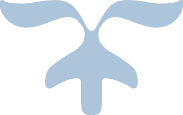 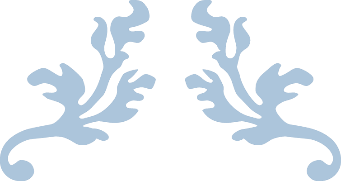 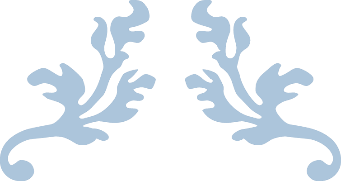 JUNE 27, 2020 Submit By: Haseeb Javed  Submitted To: Muhammad Abrar Khan 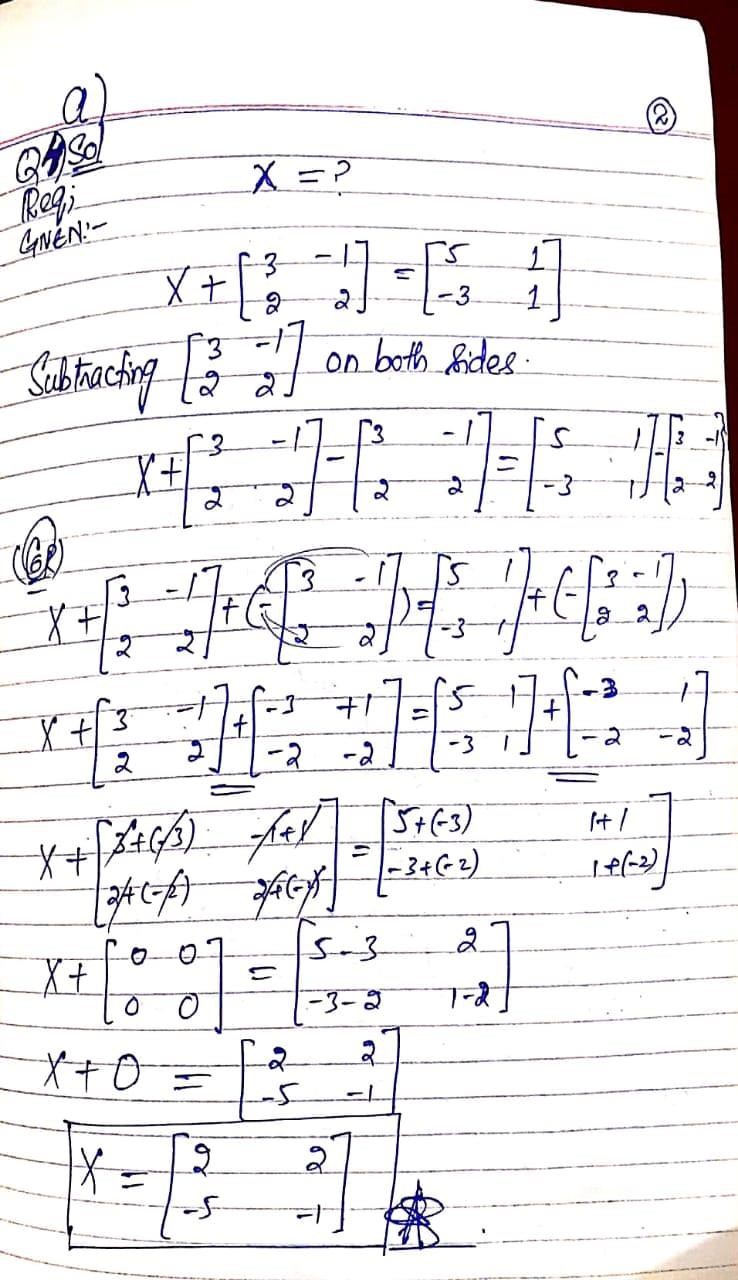 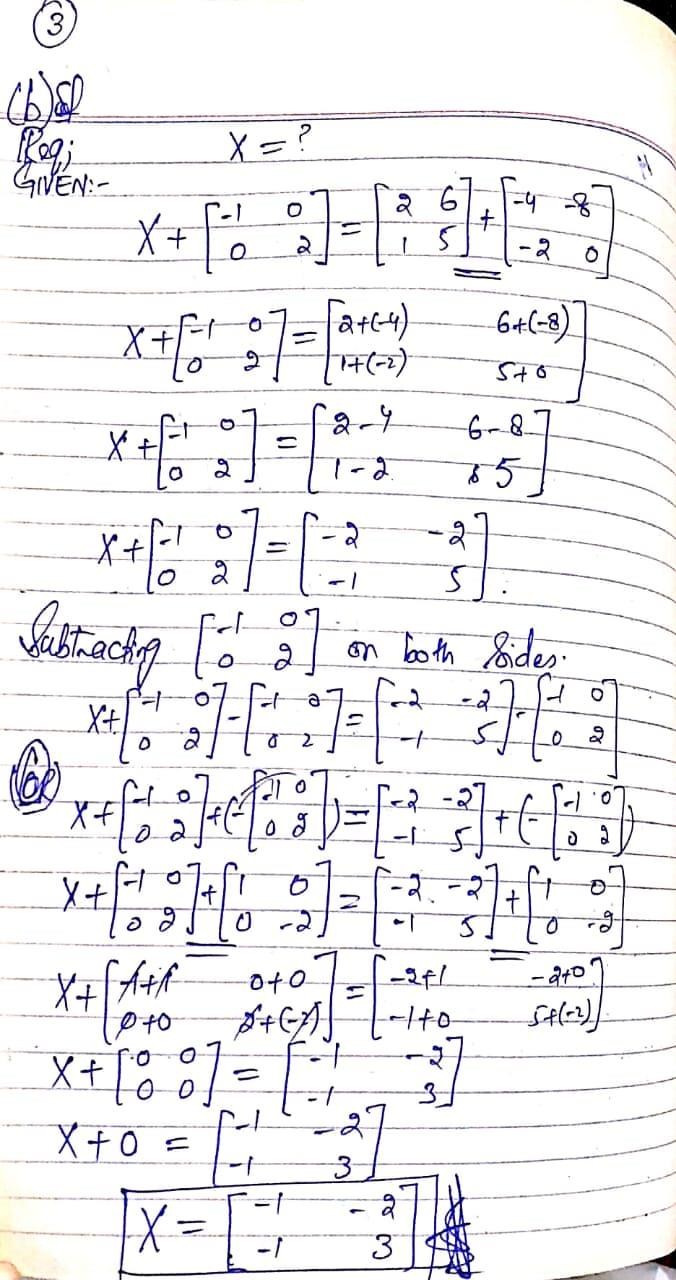 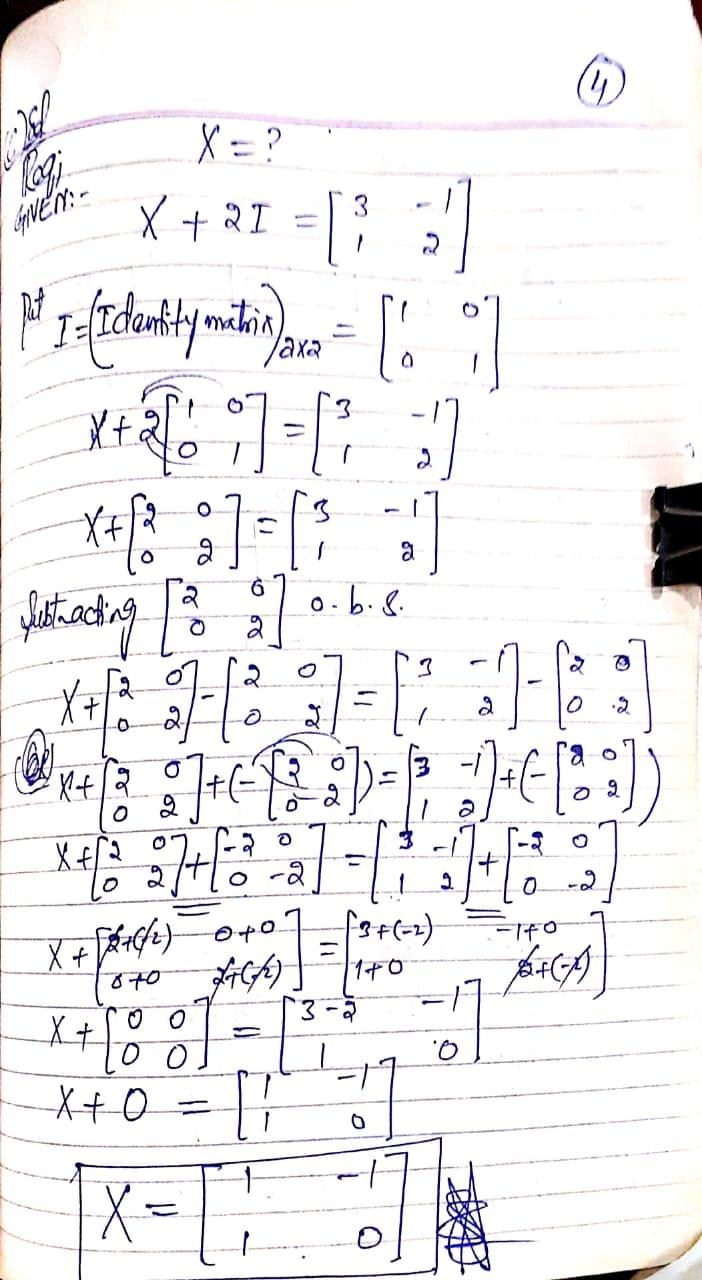 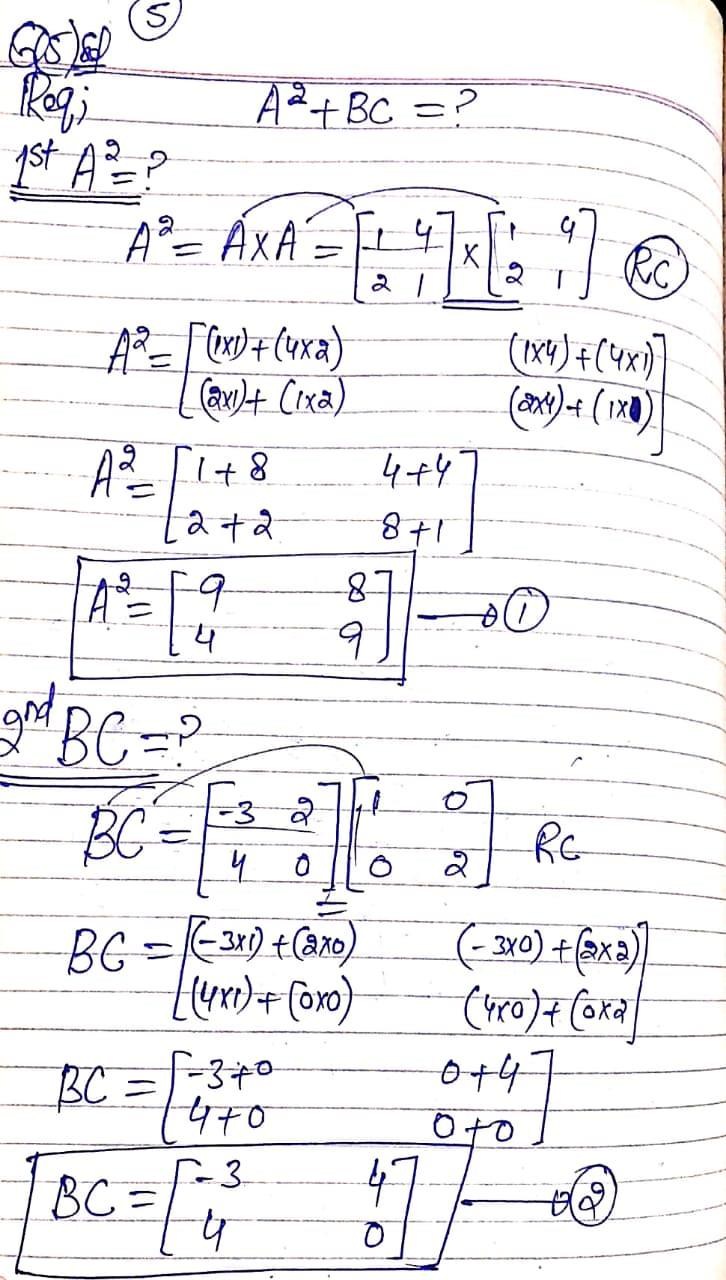 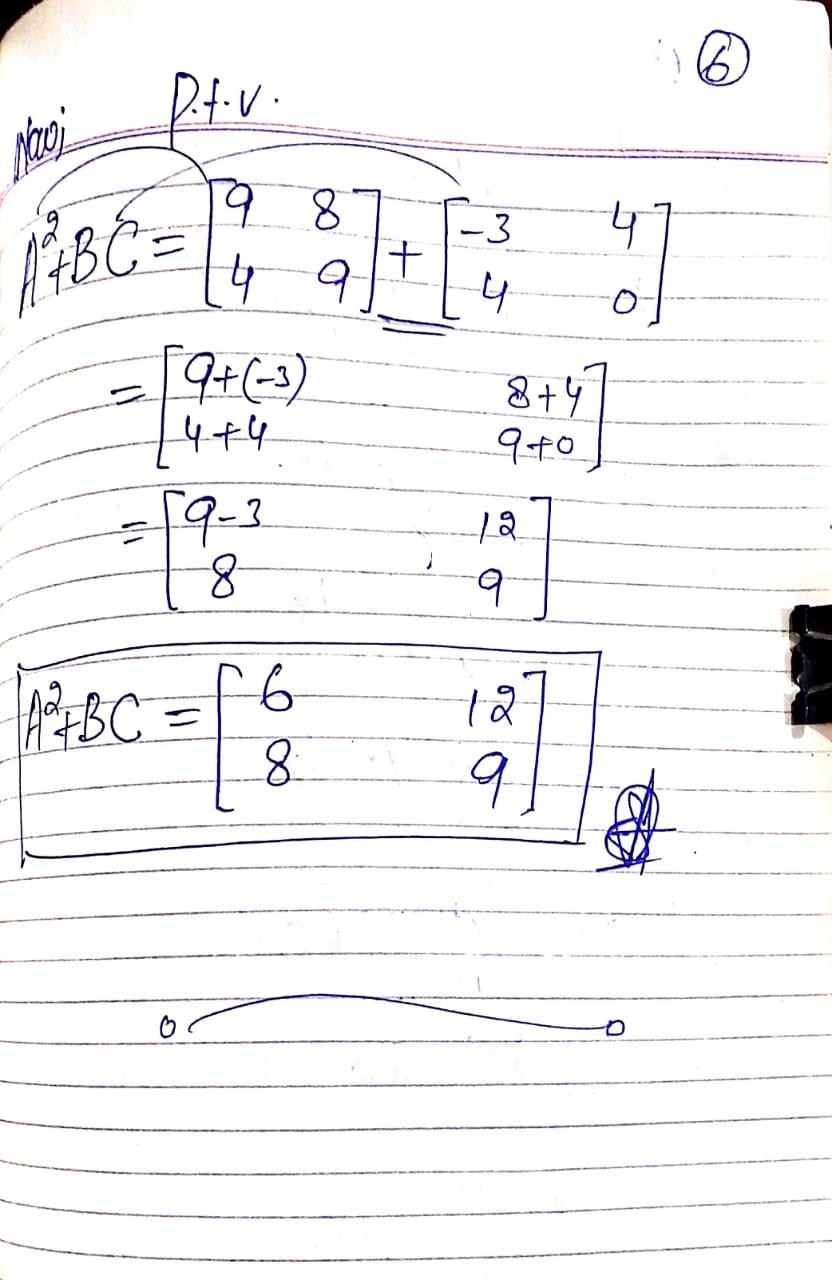 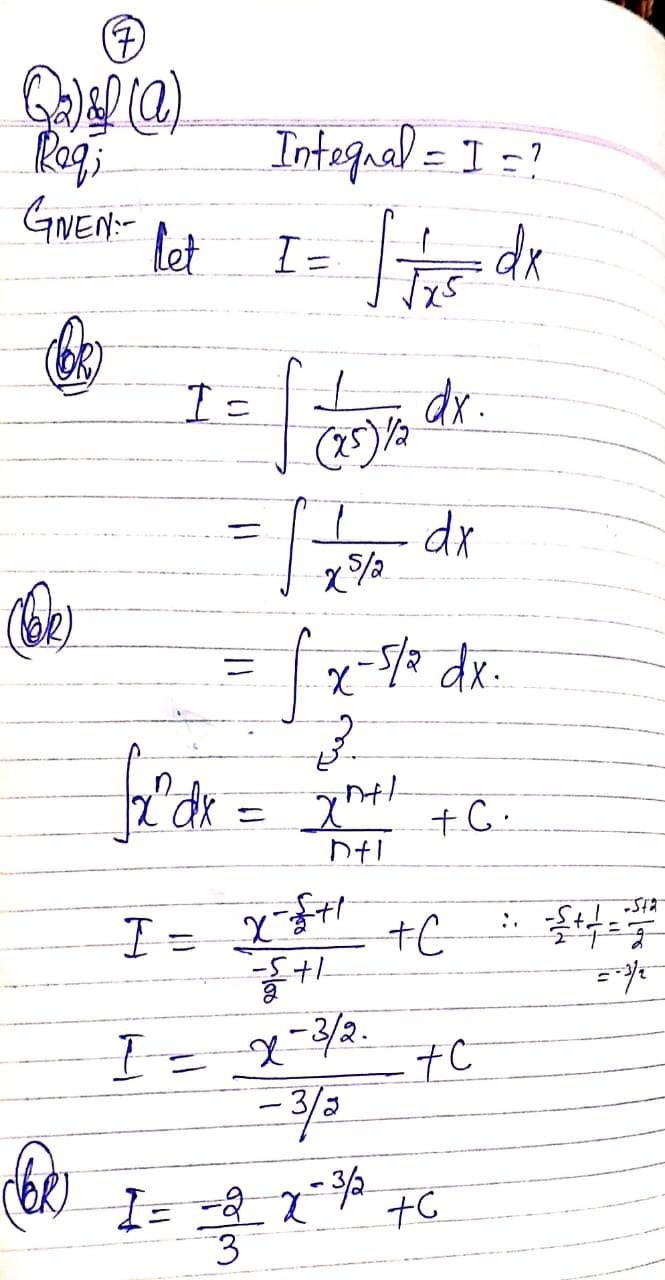 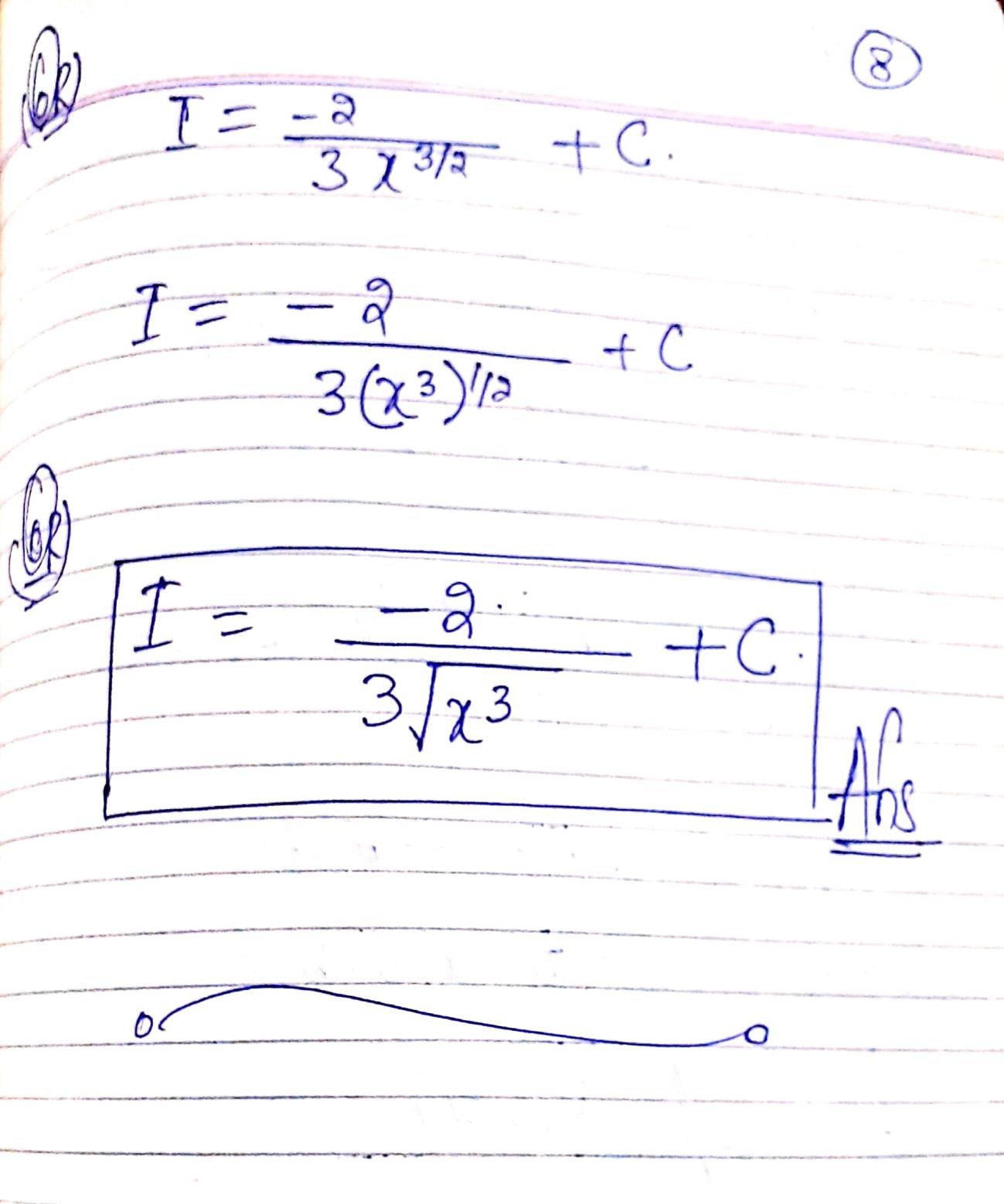 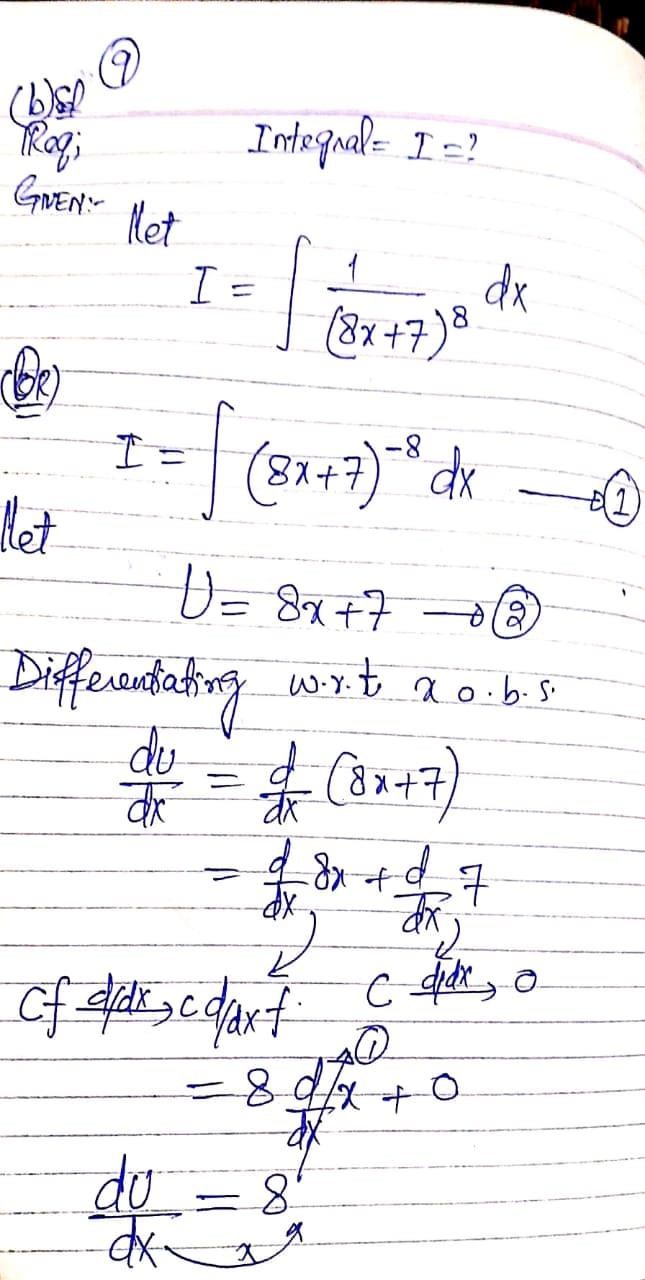 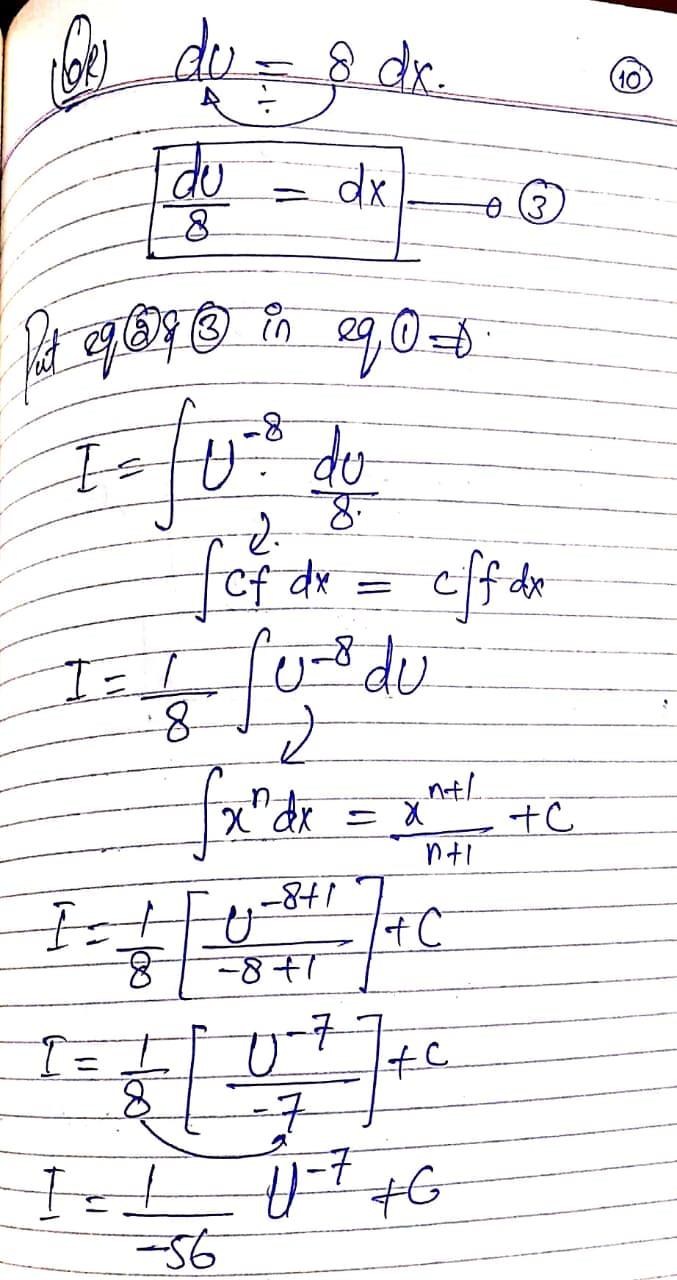 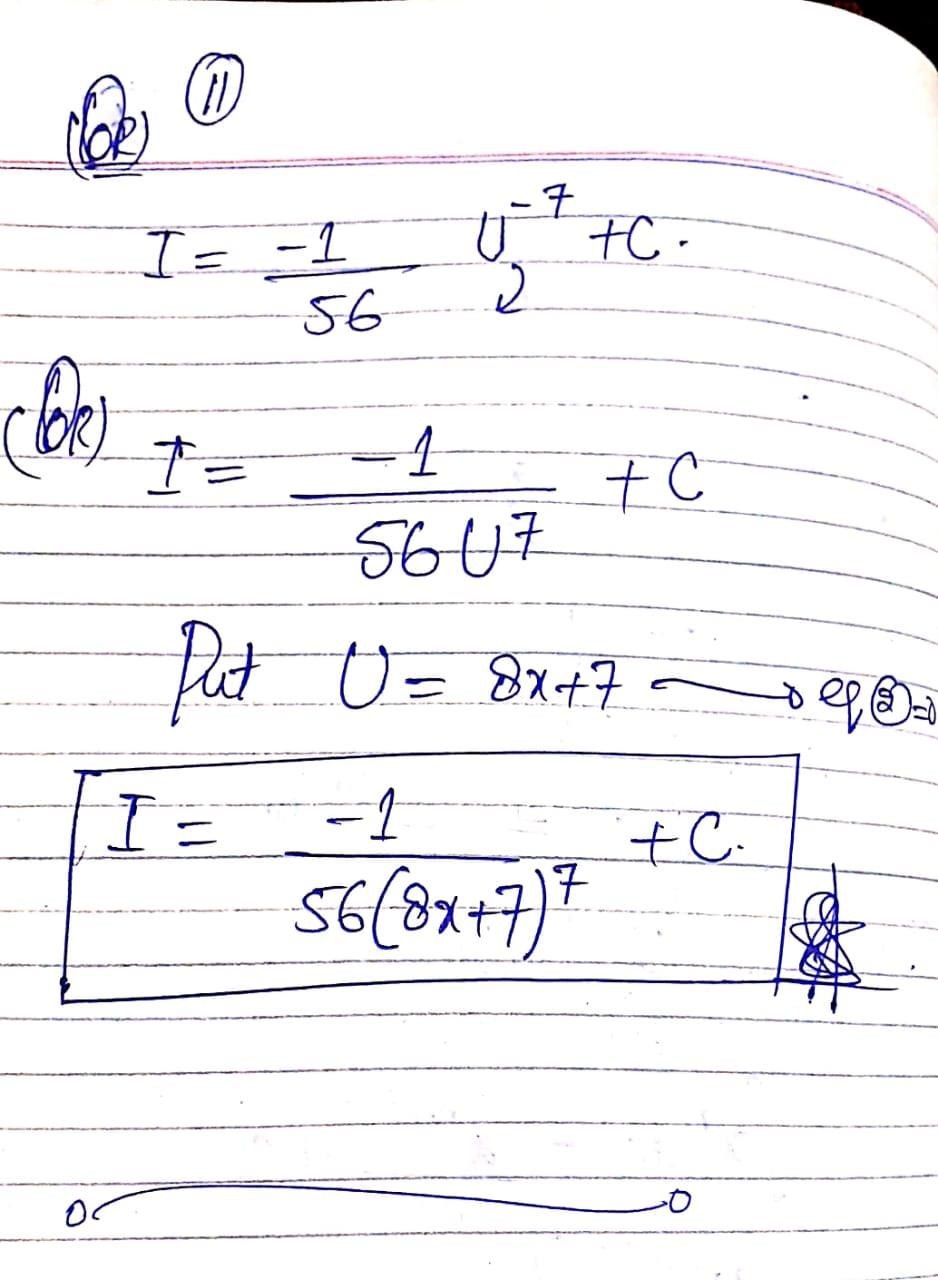 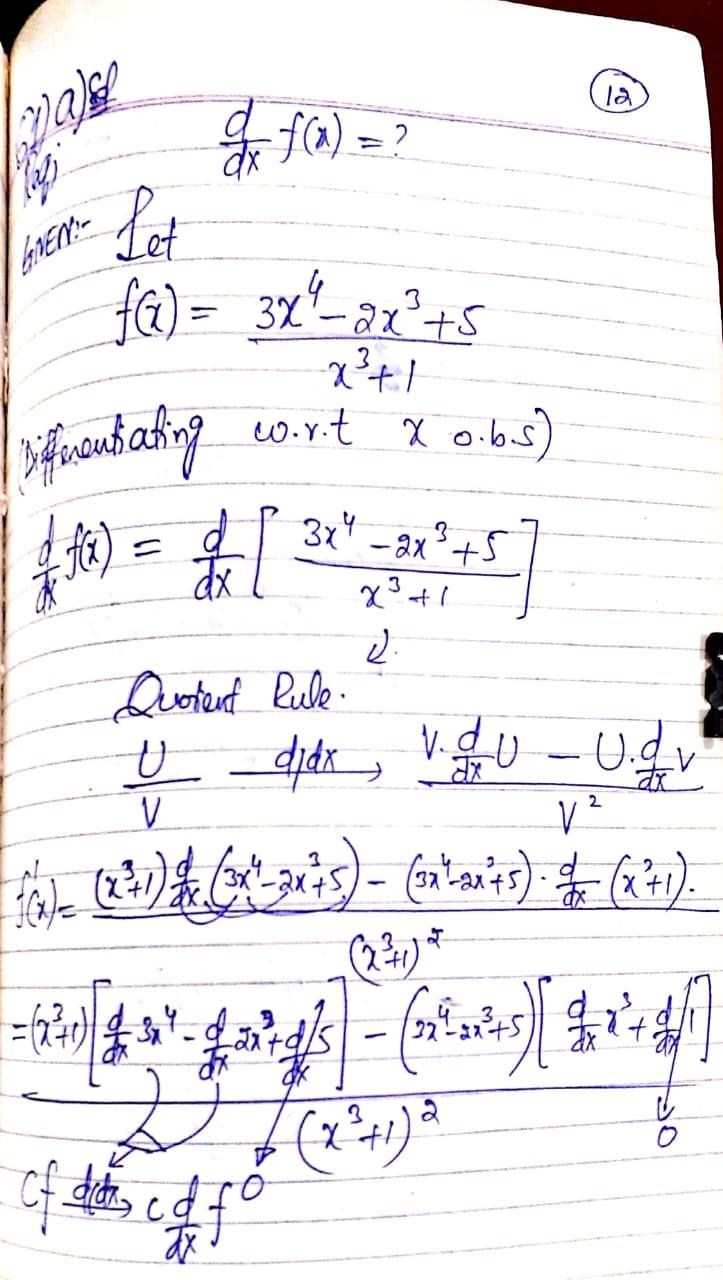 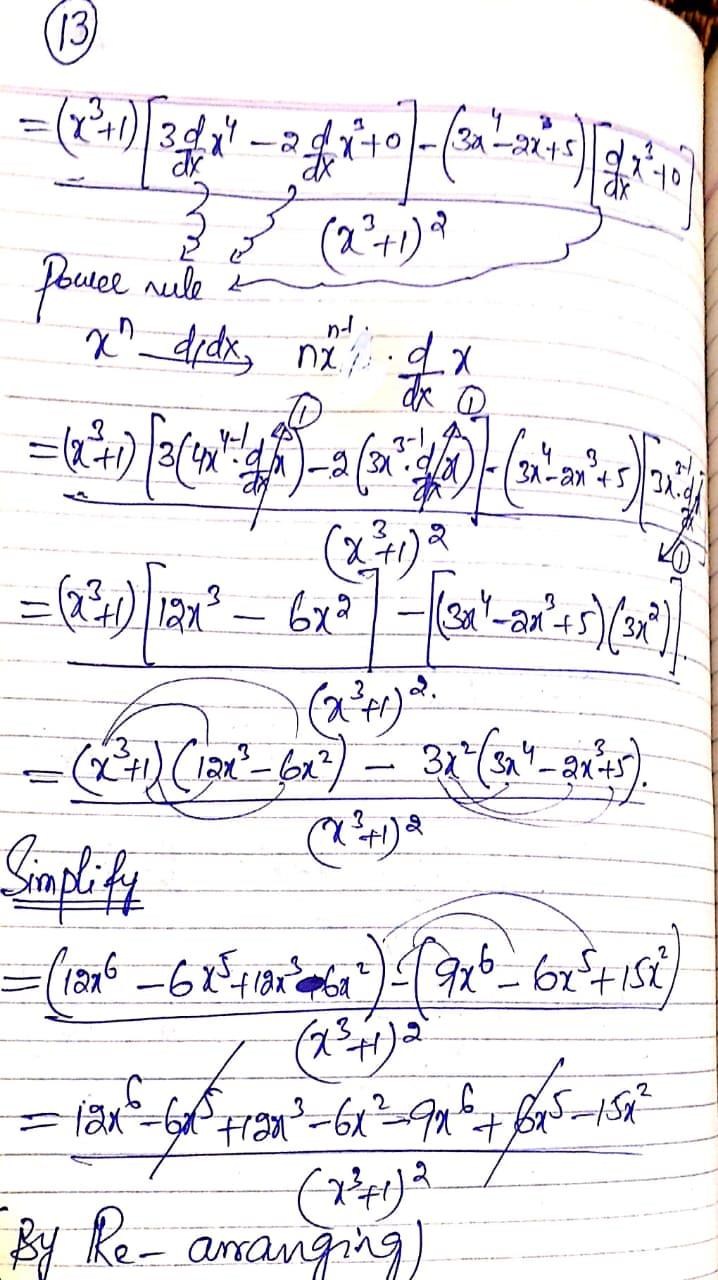 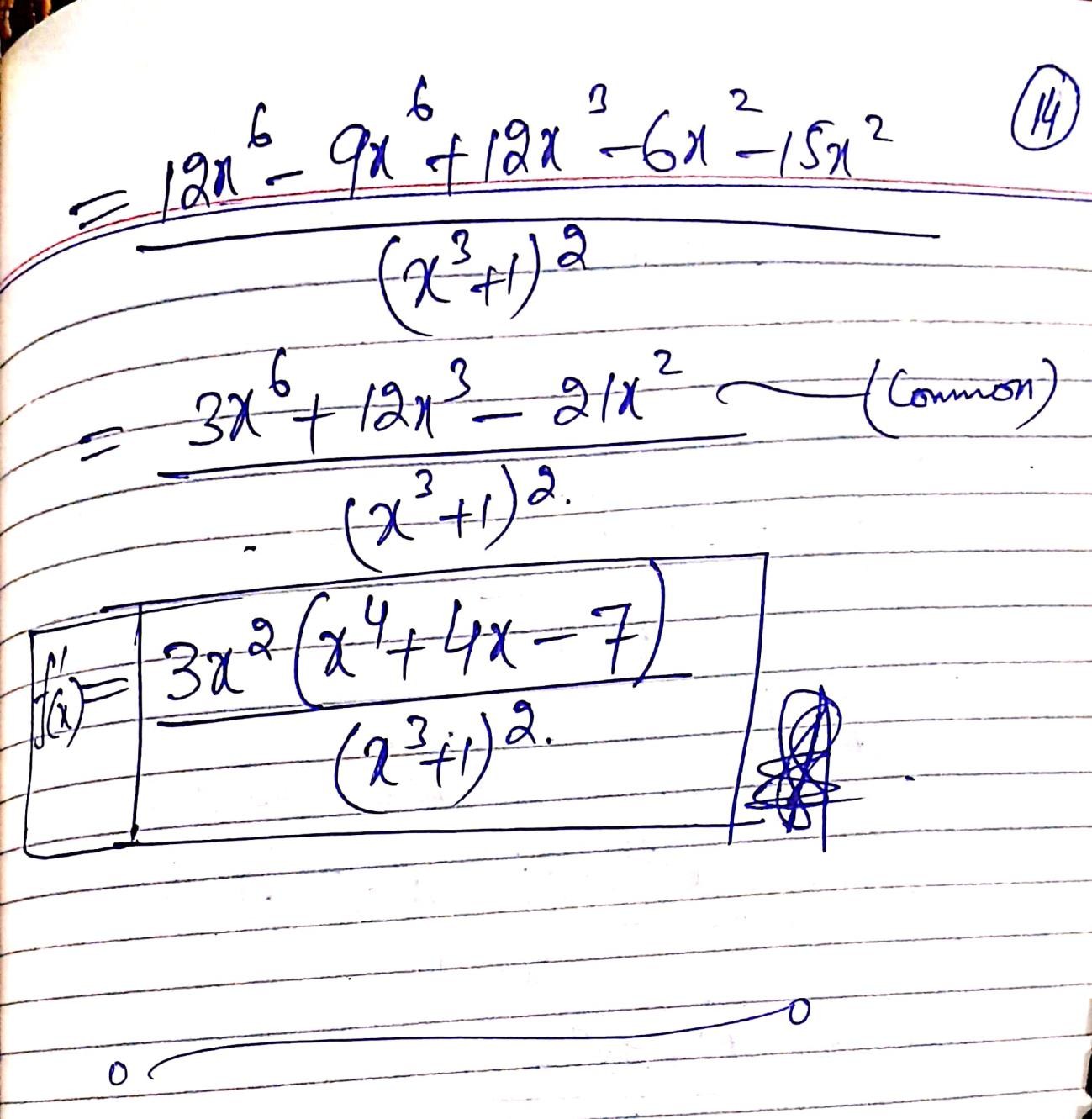 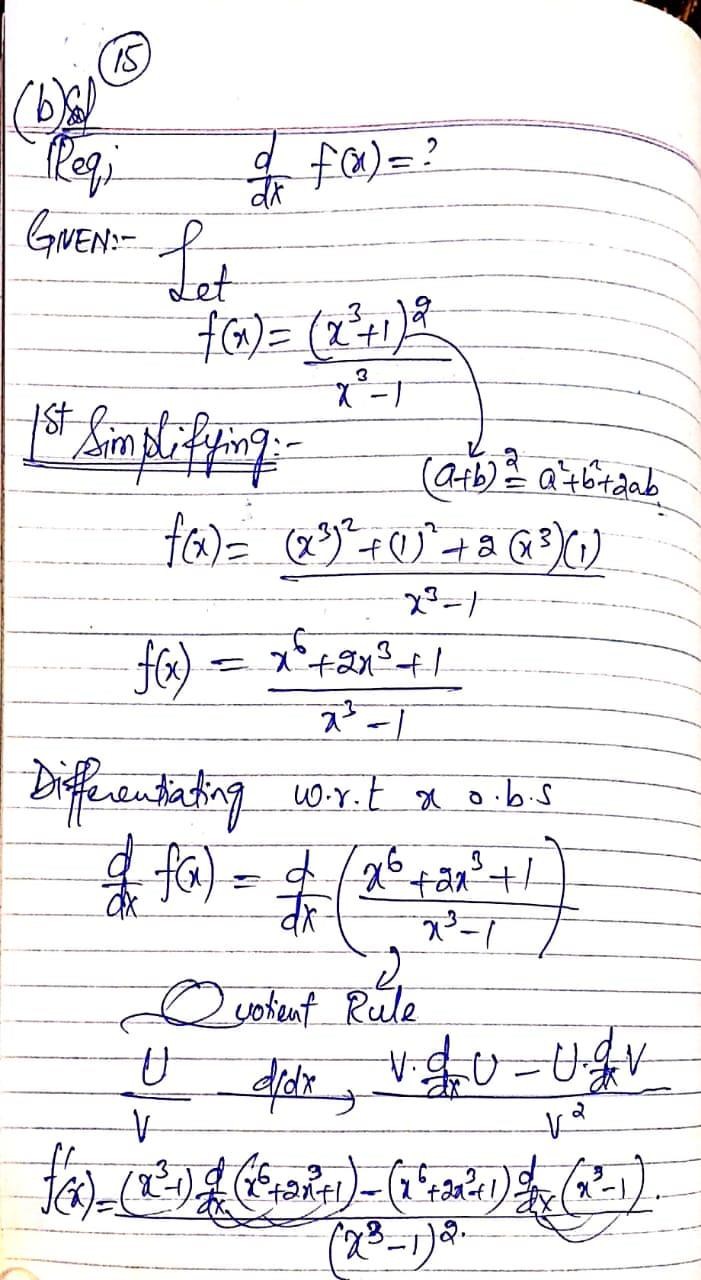 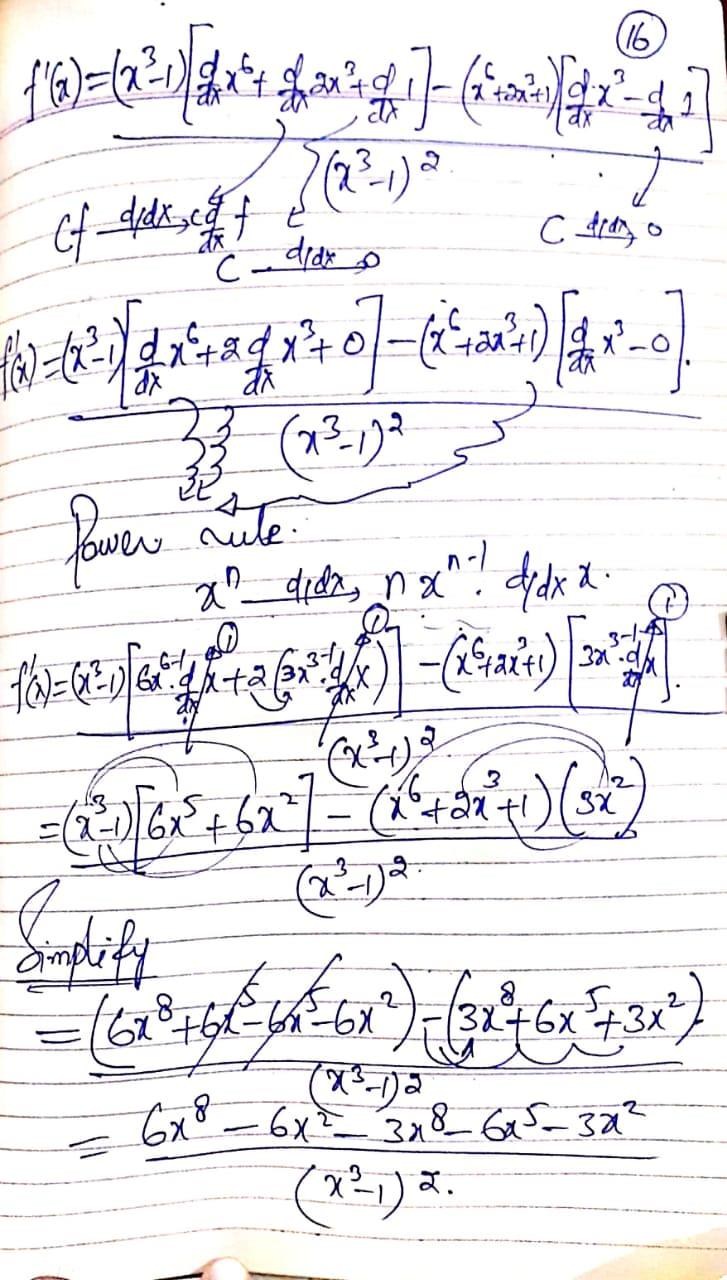 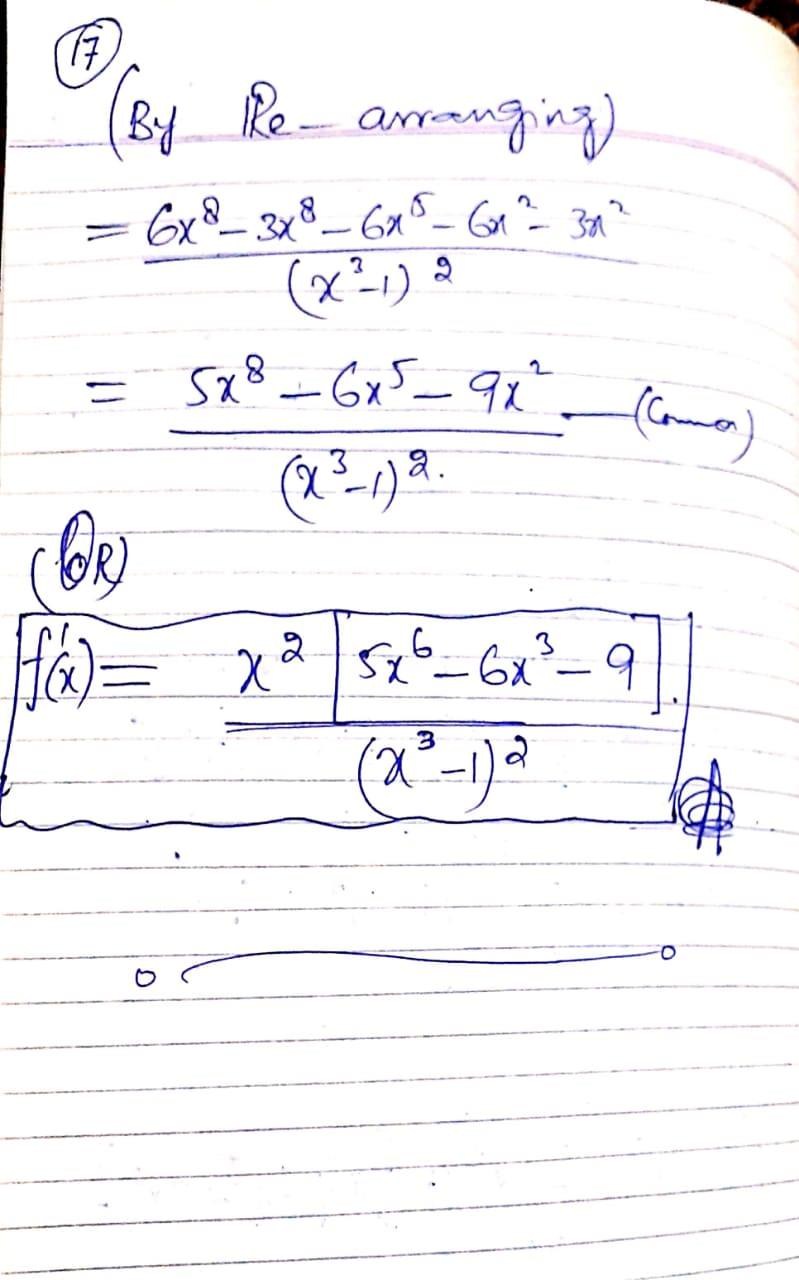 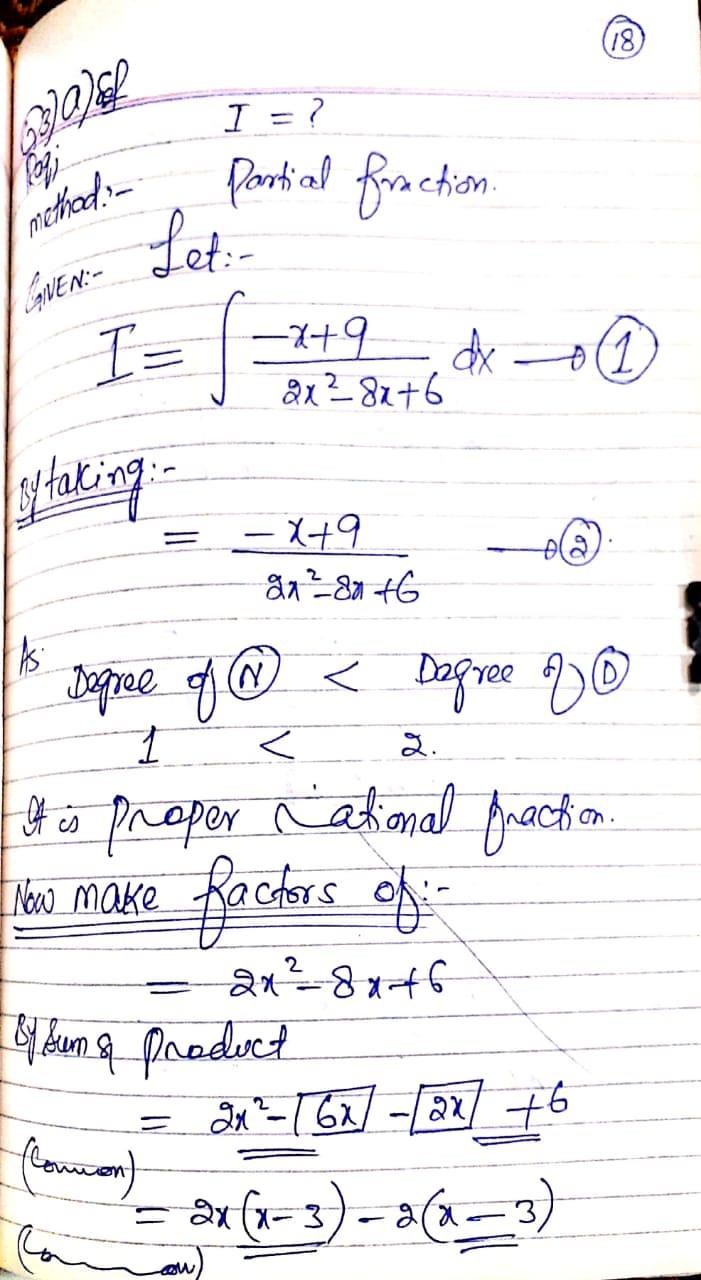 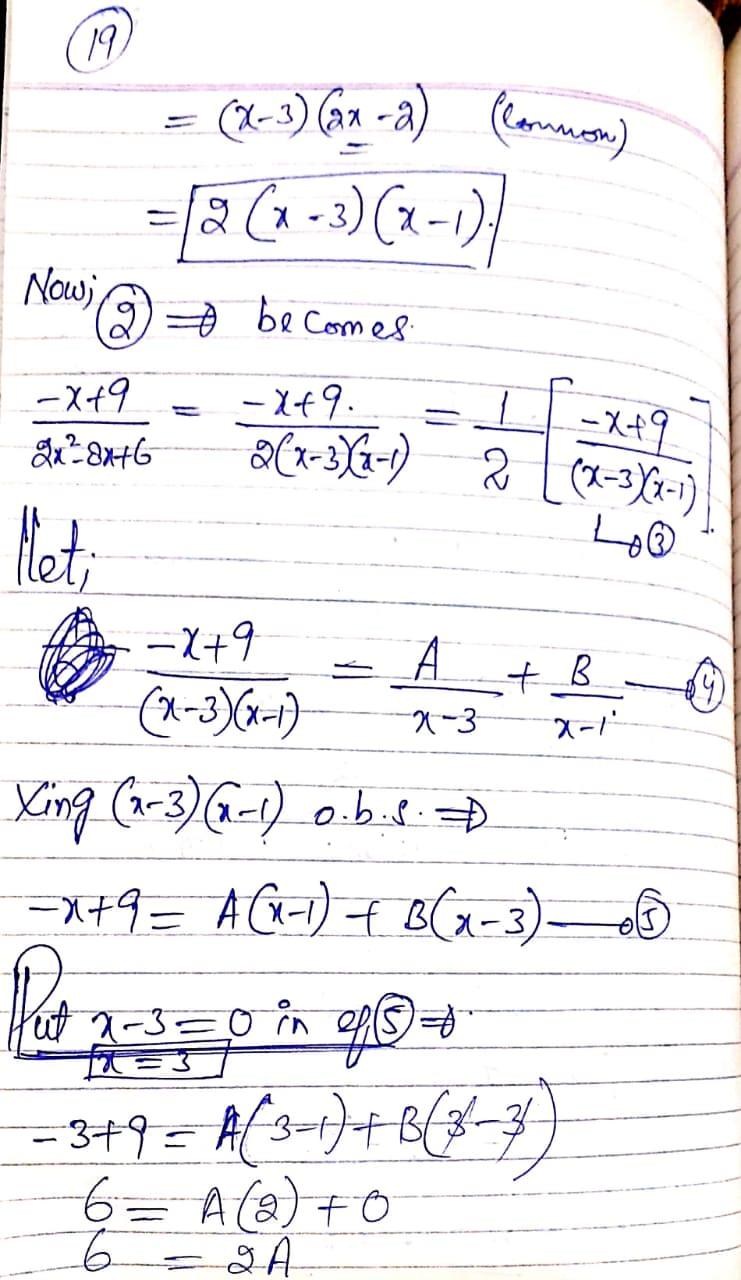 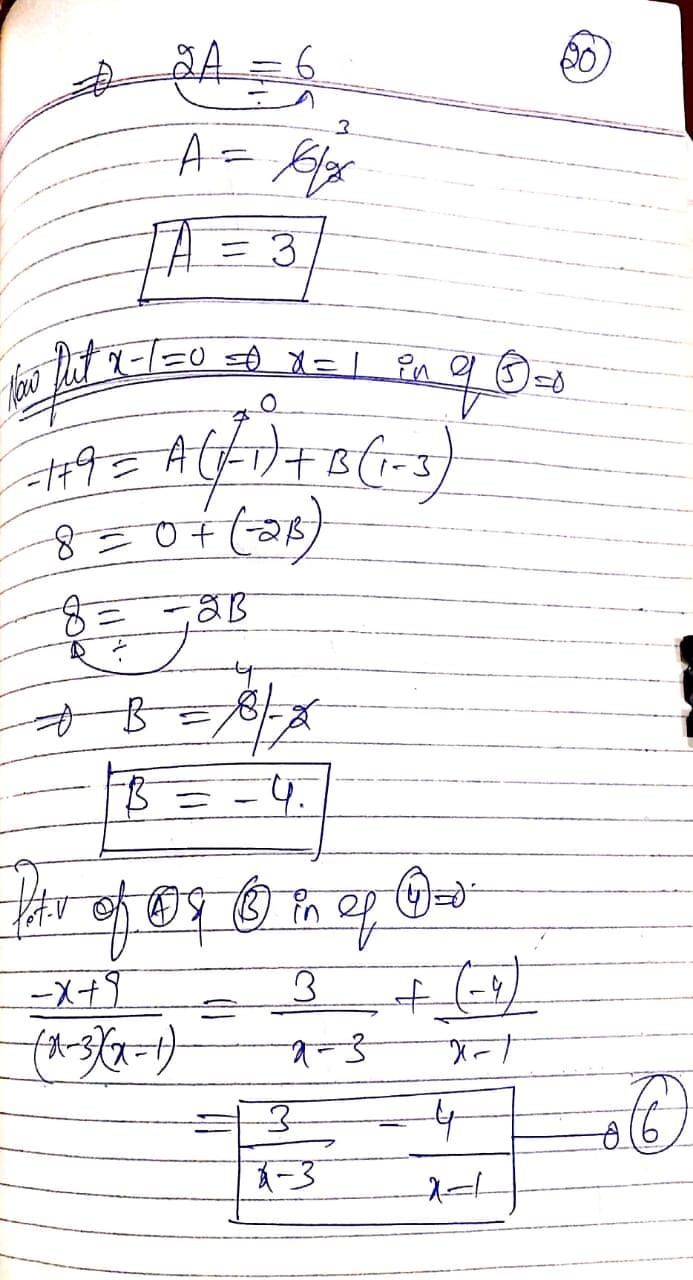 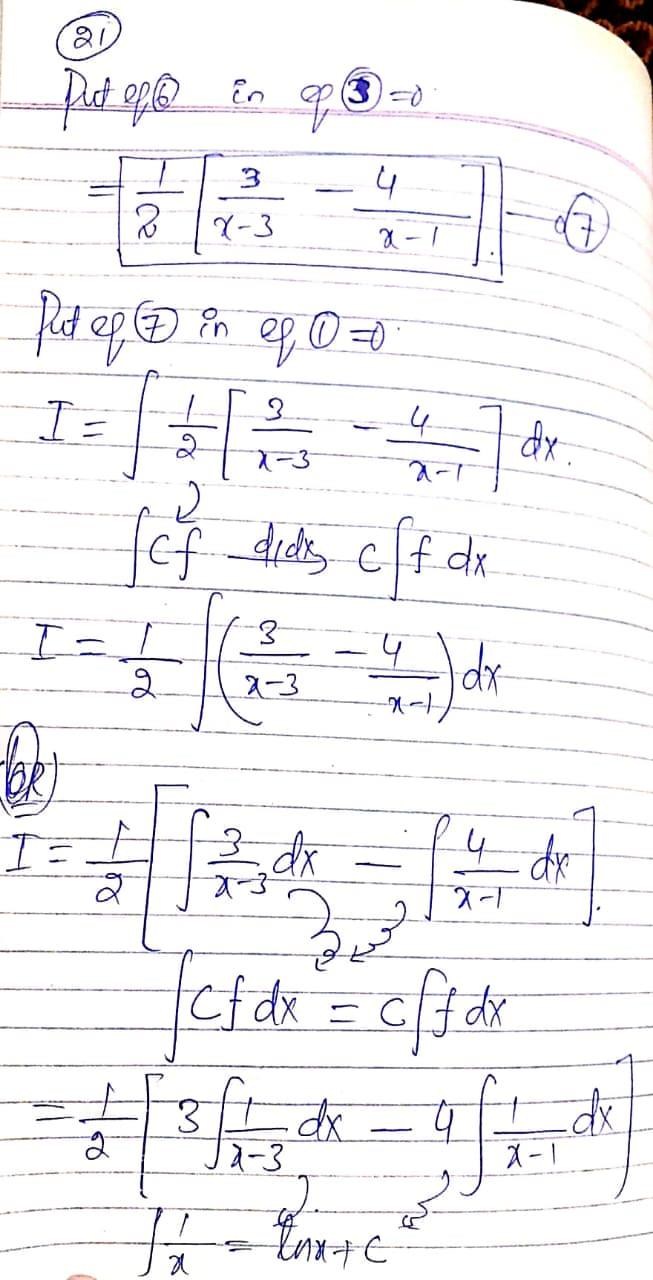 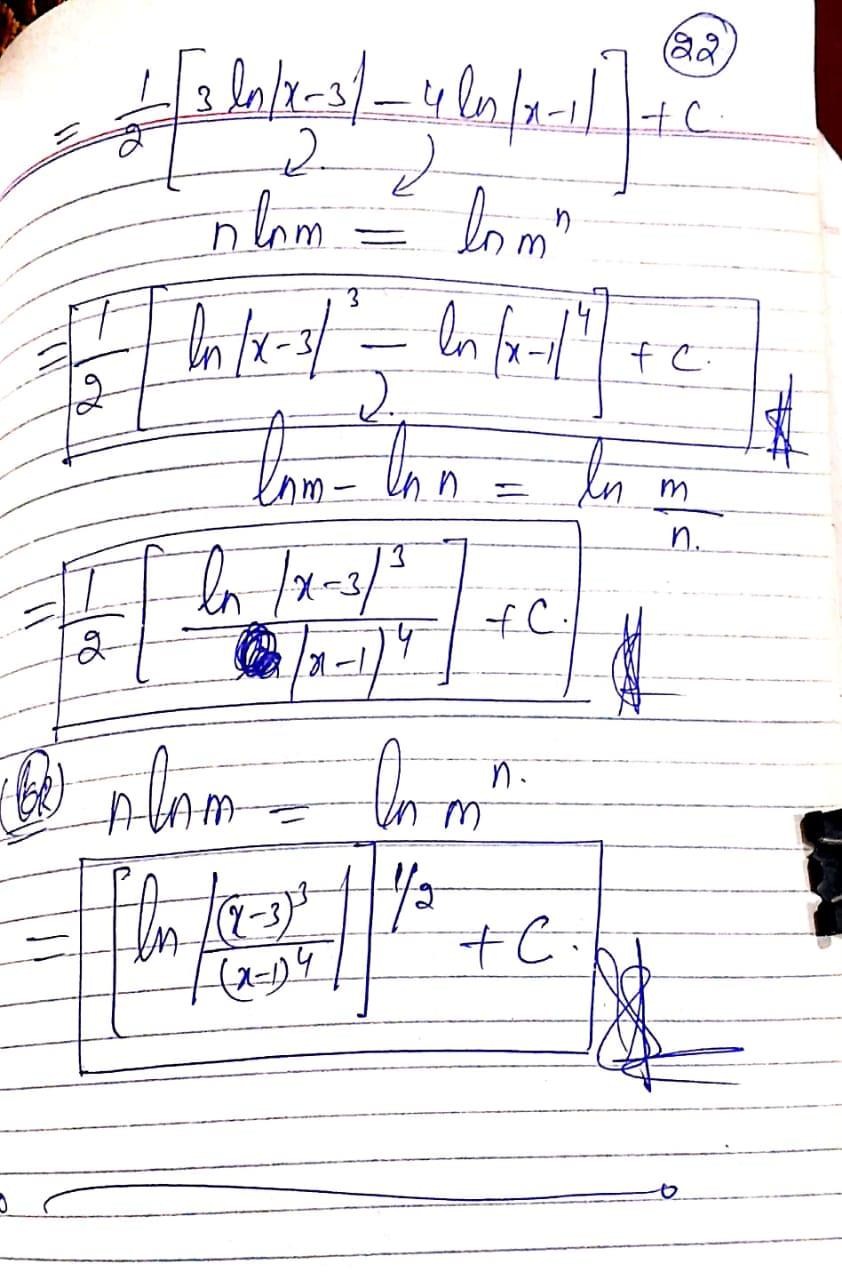 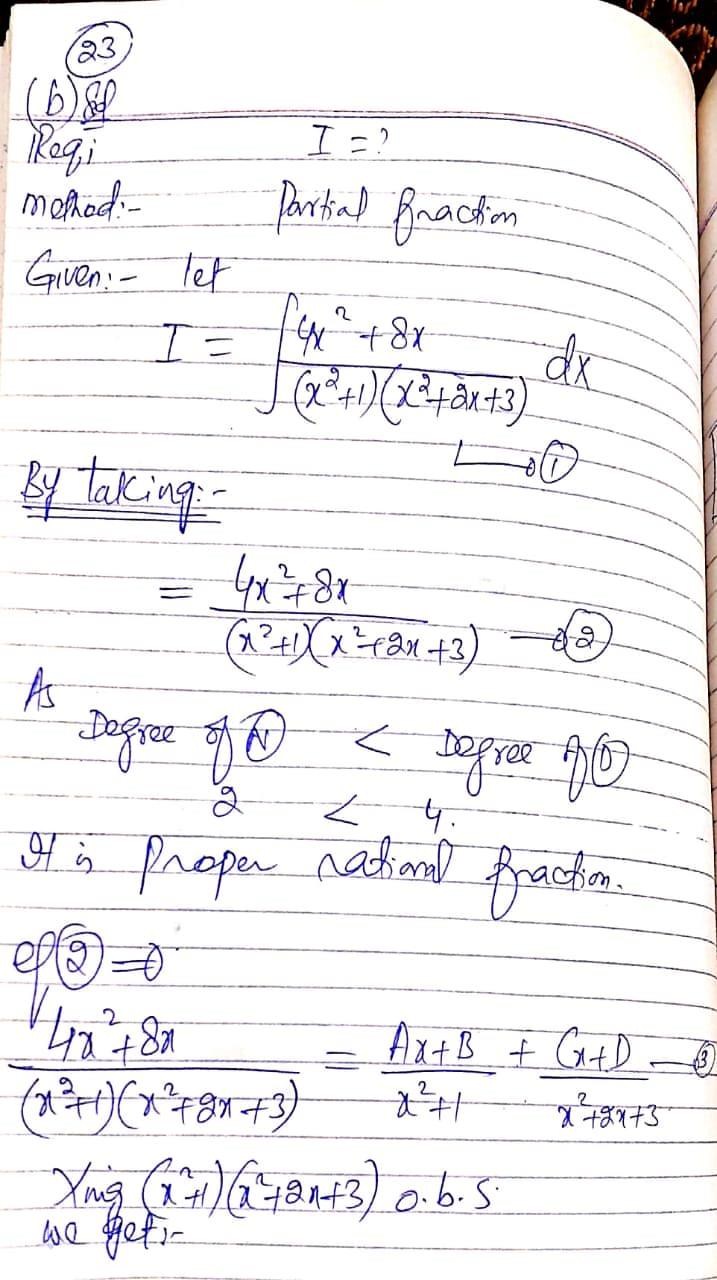 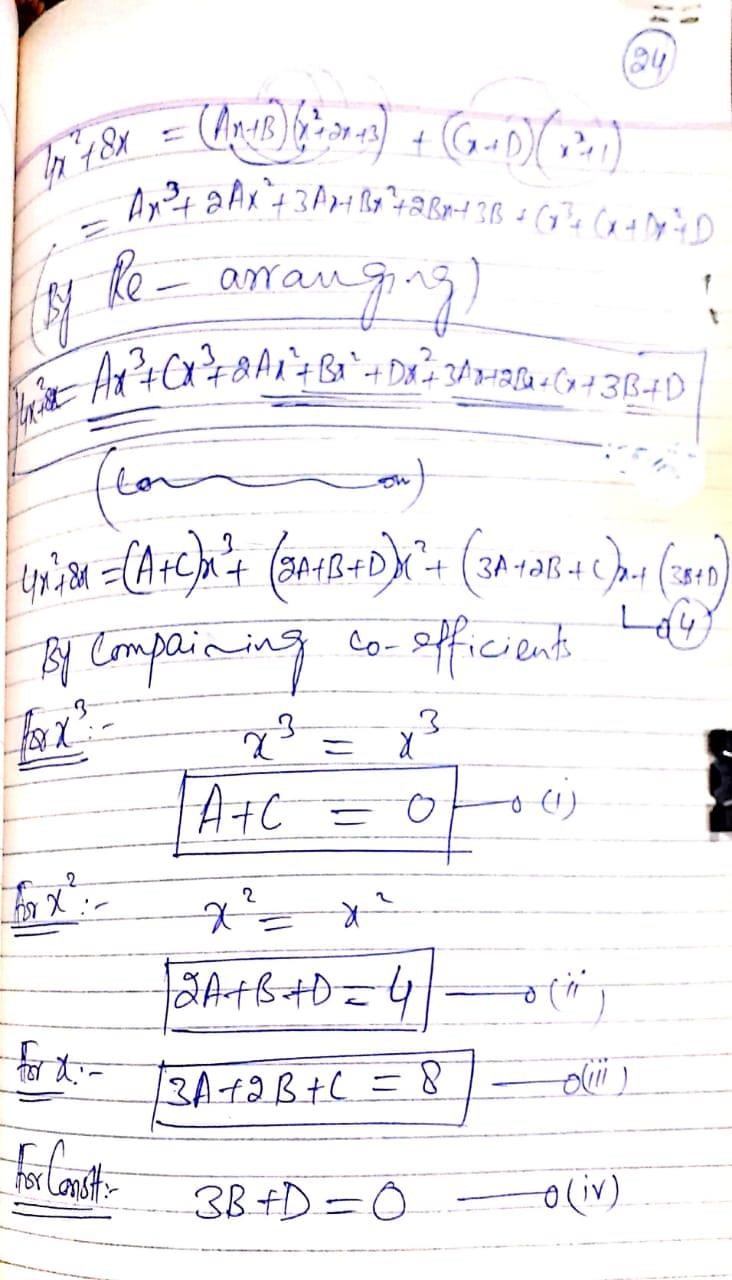 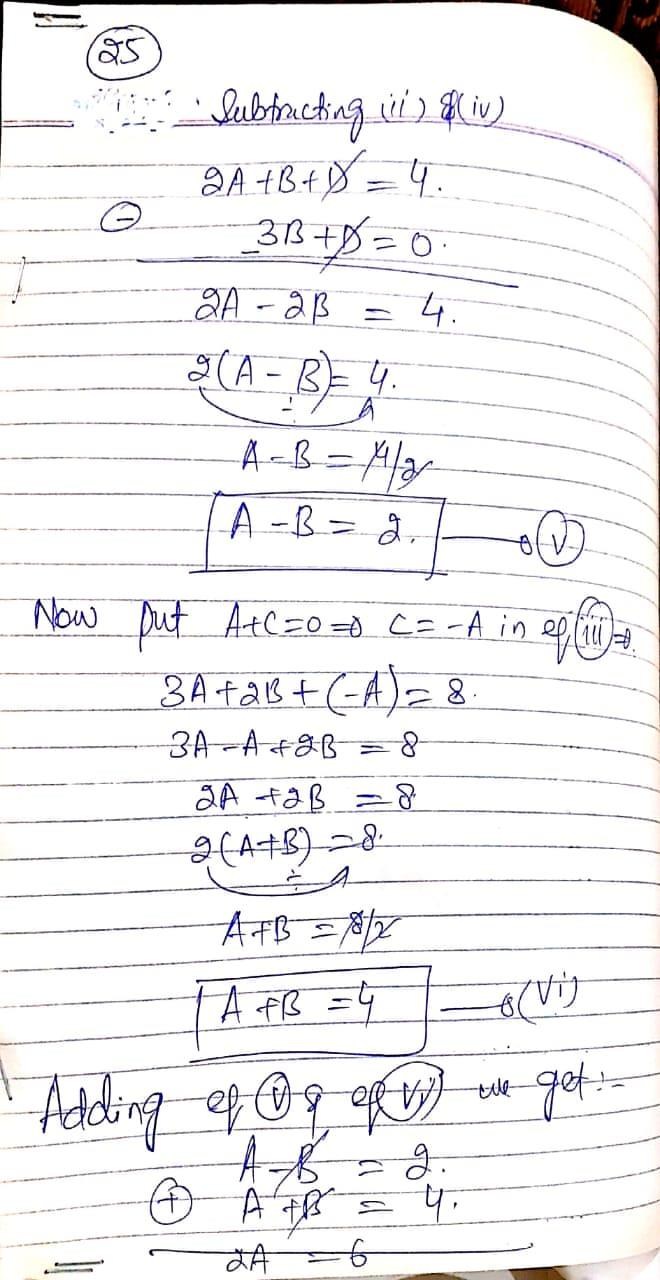 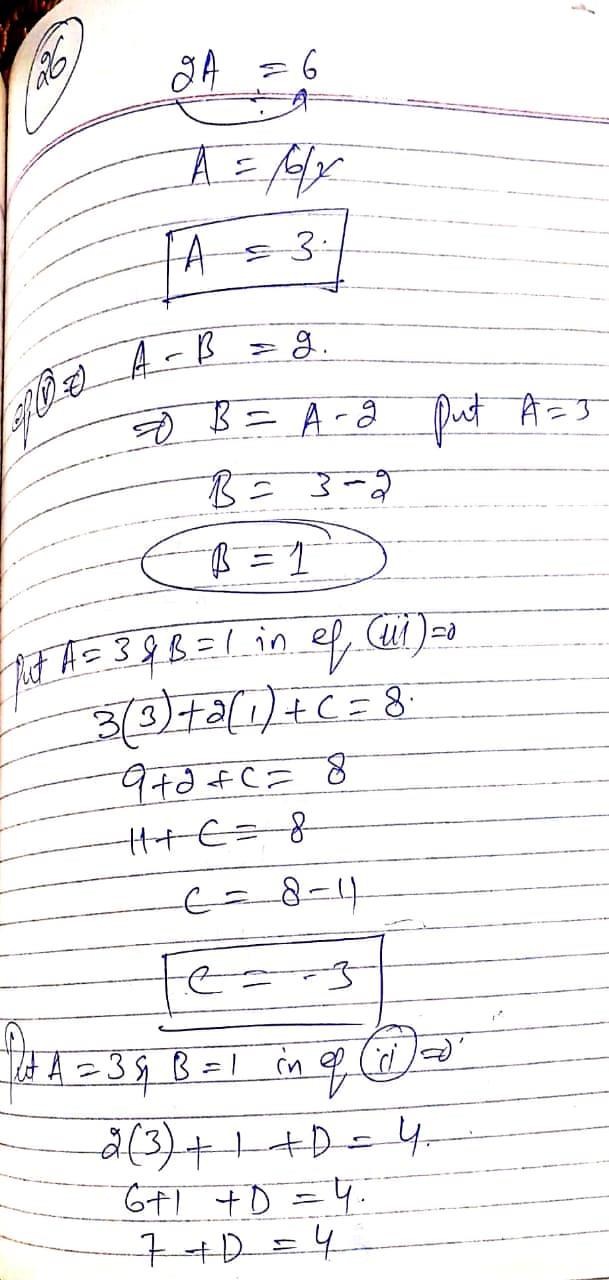 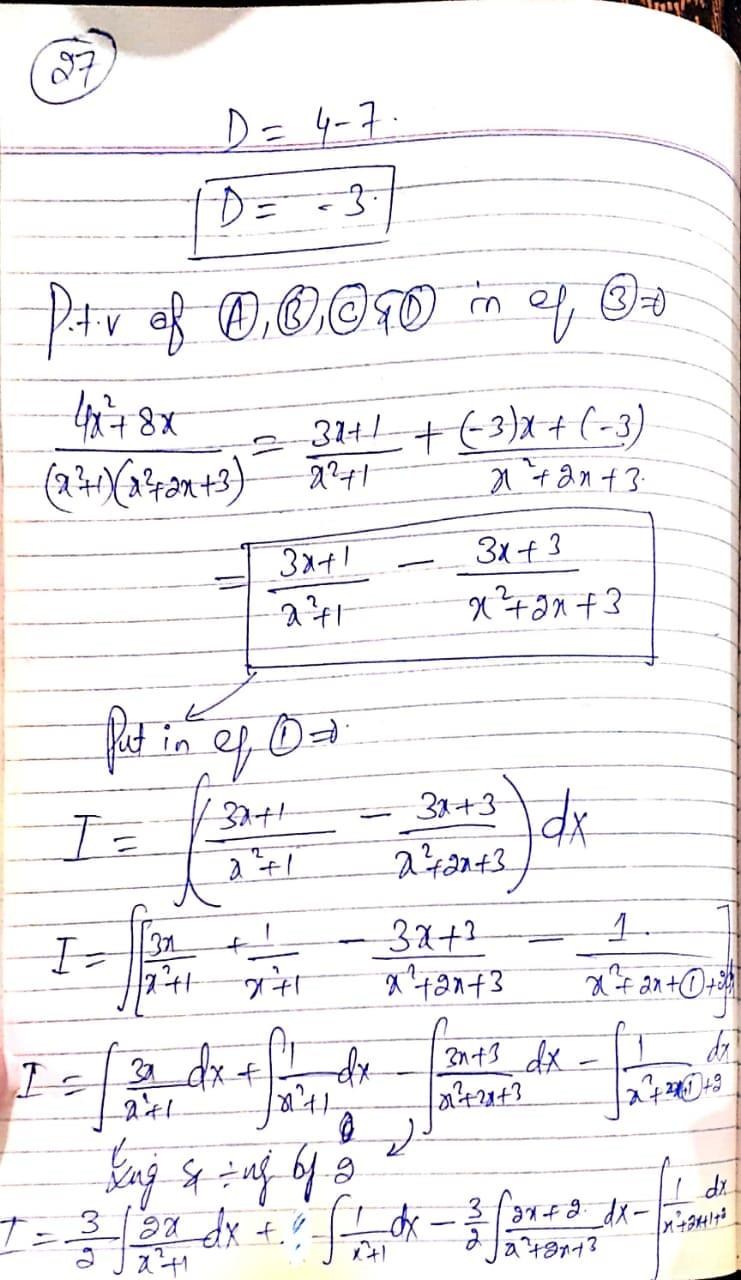 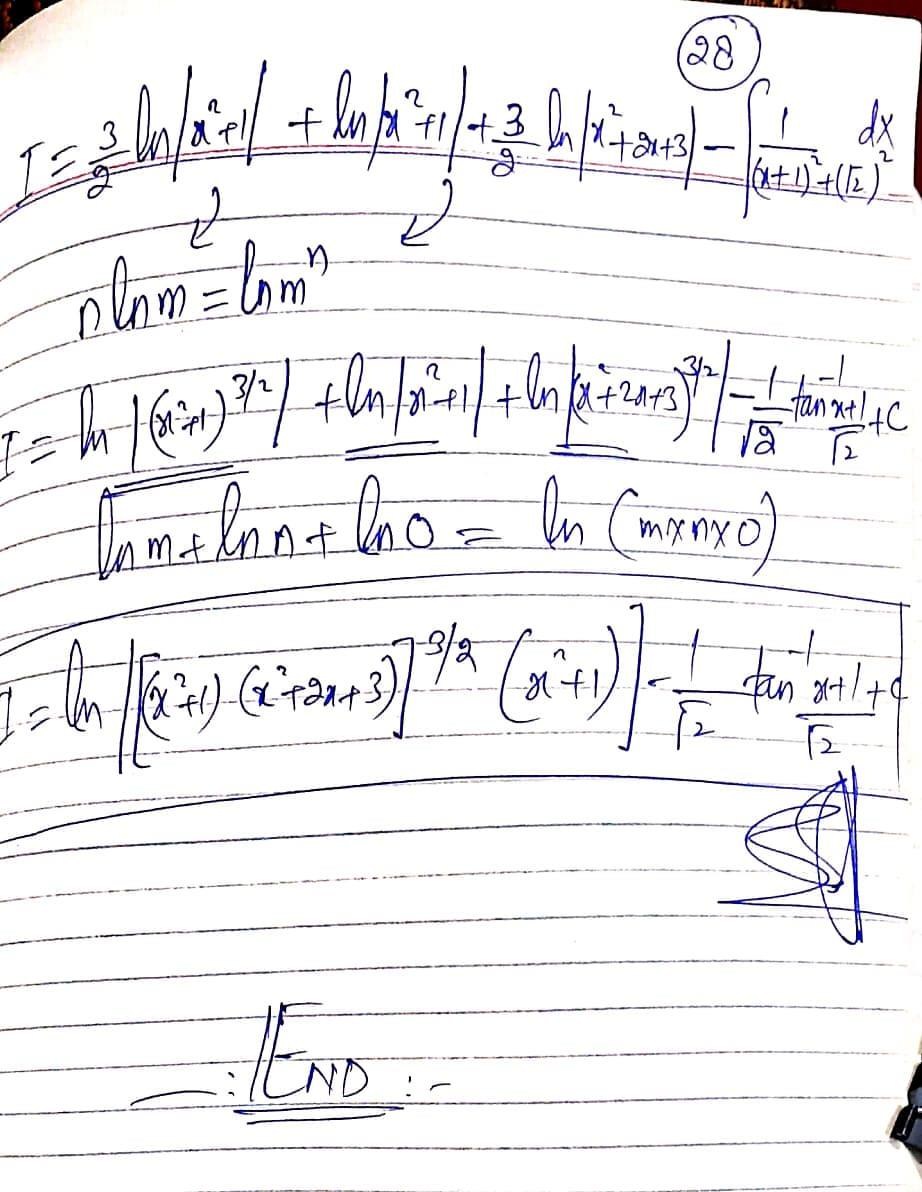 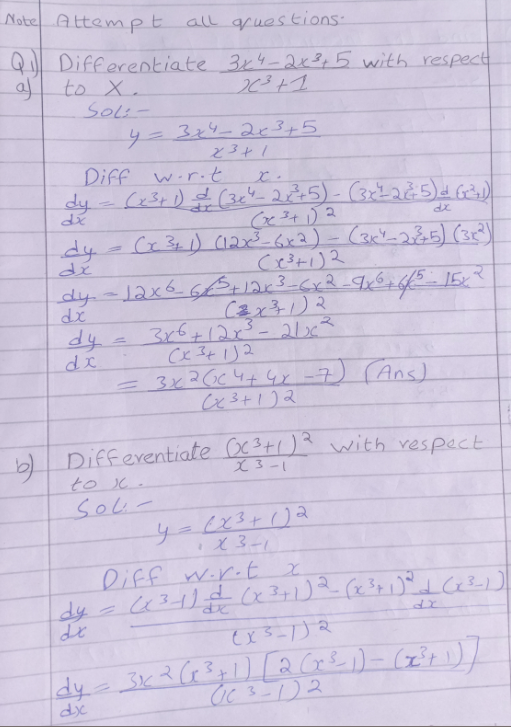 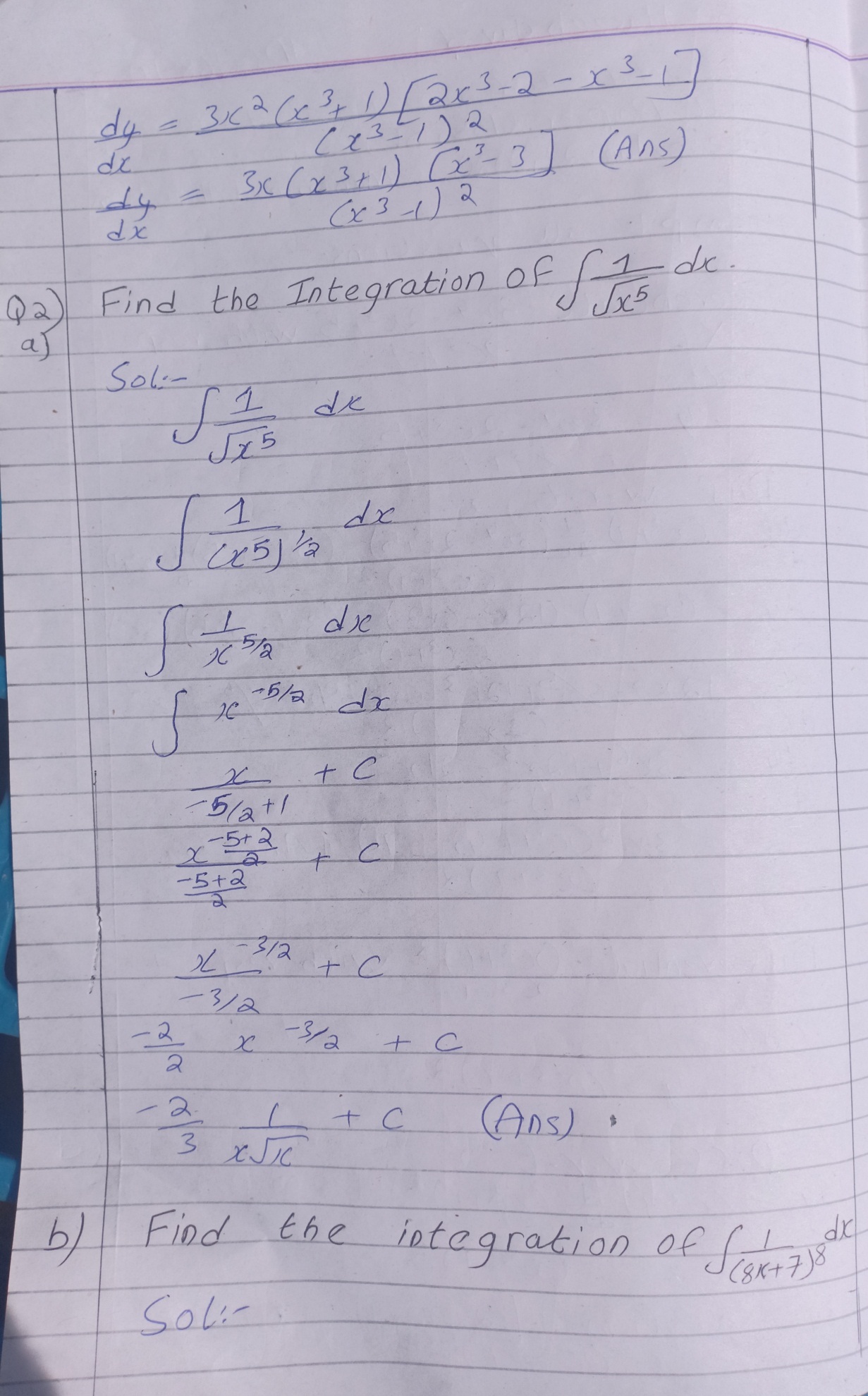 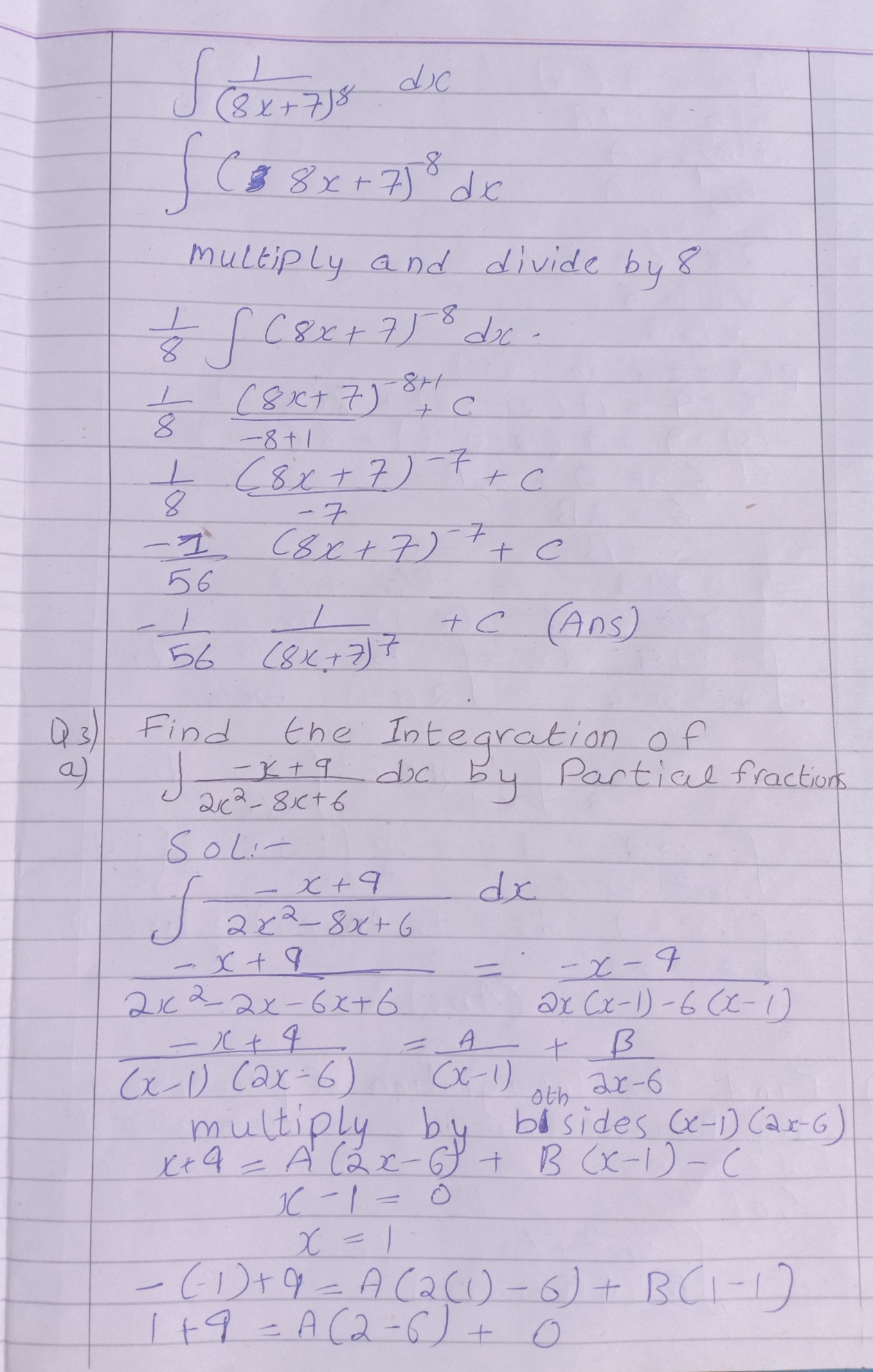 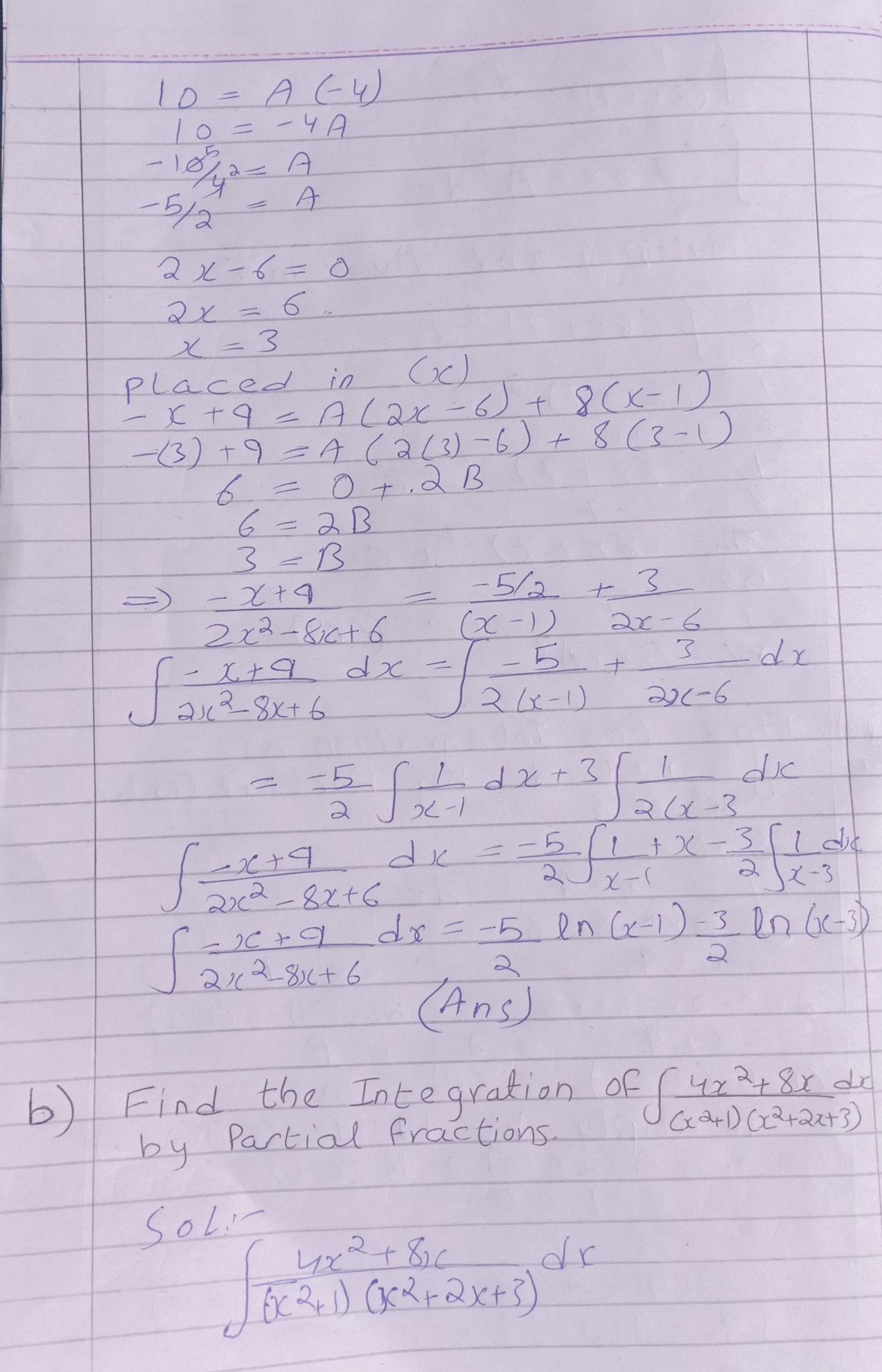 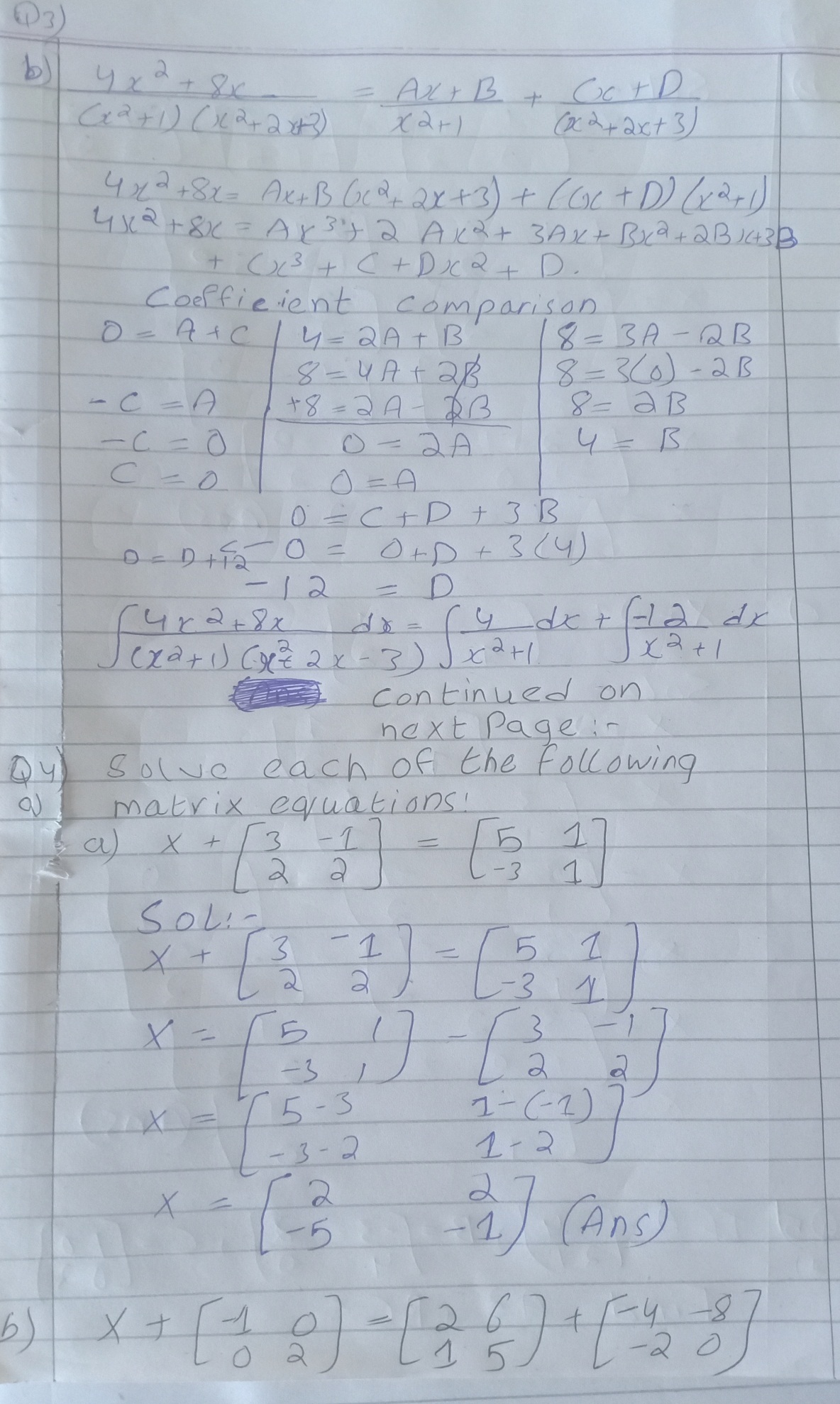 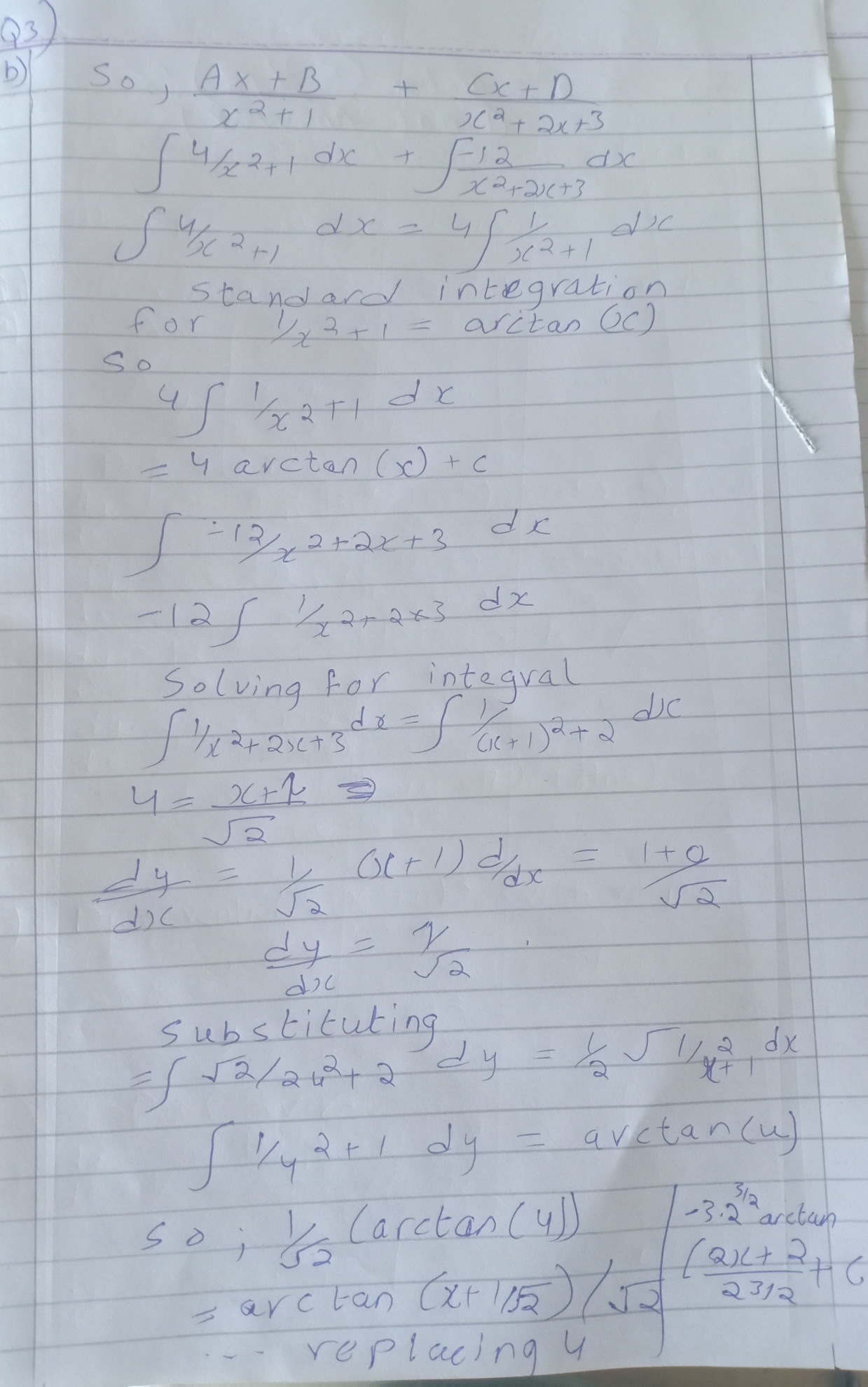 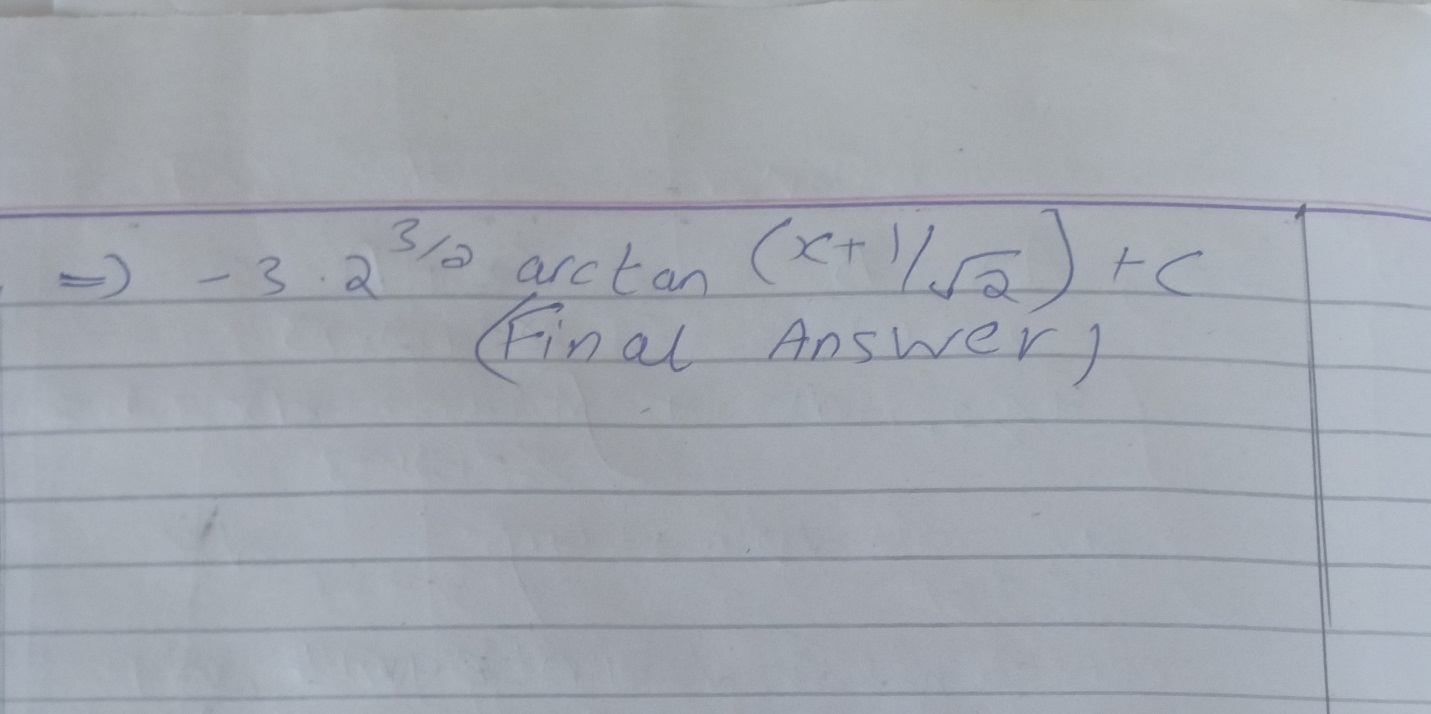 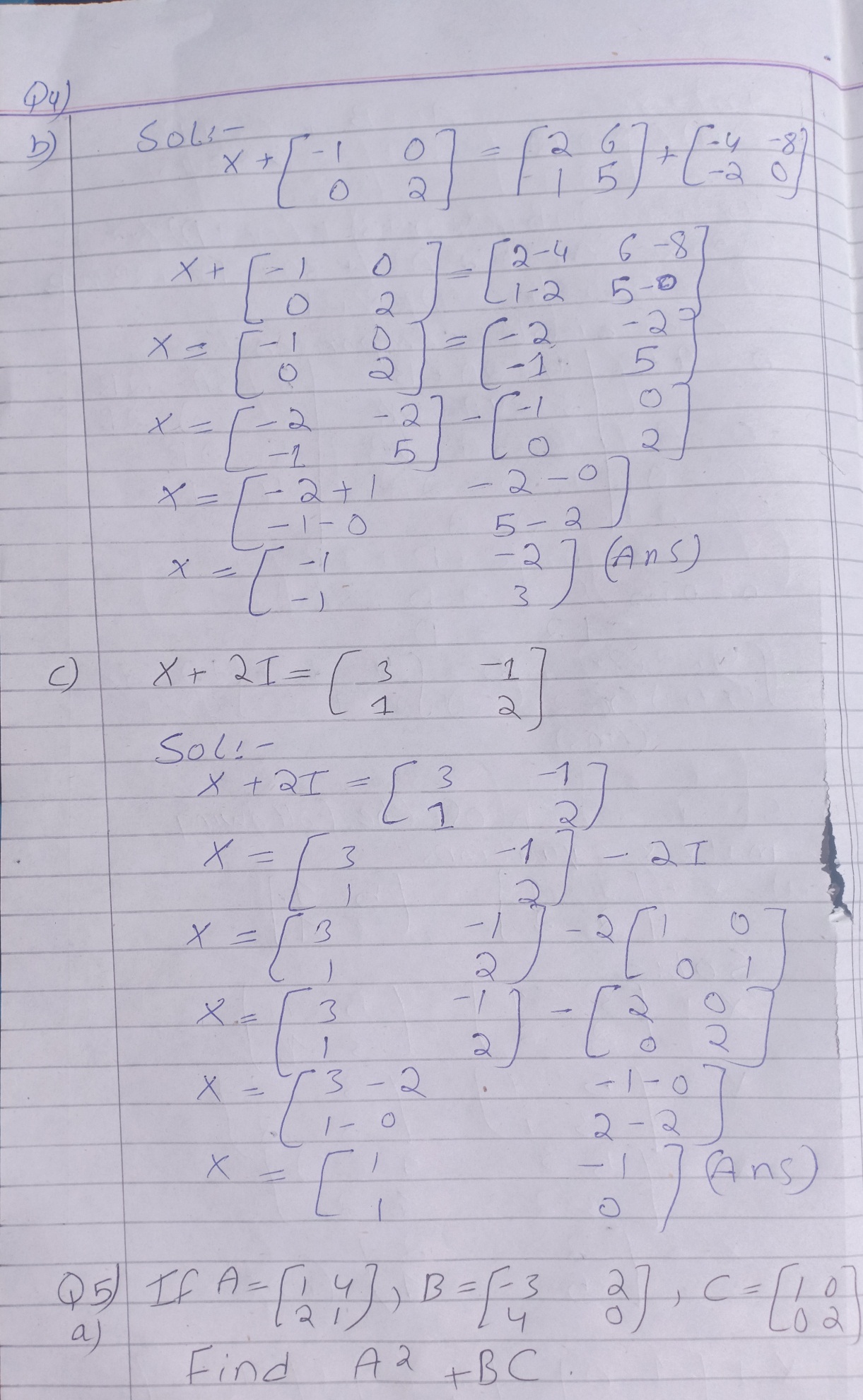 